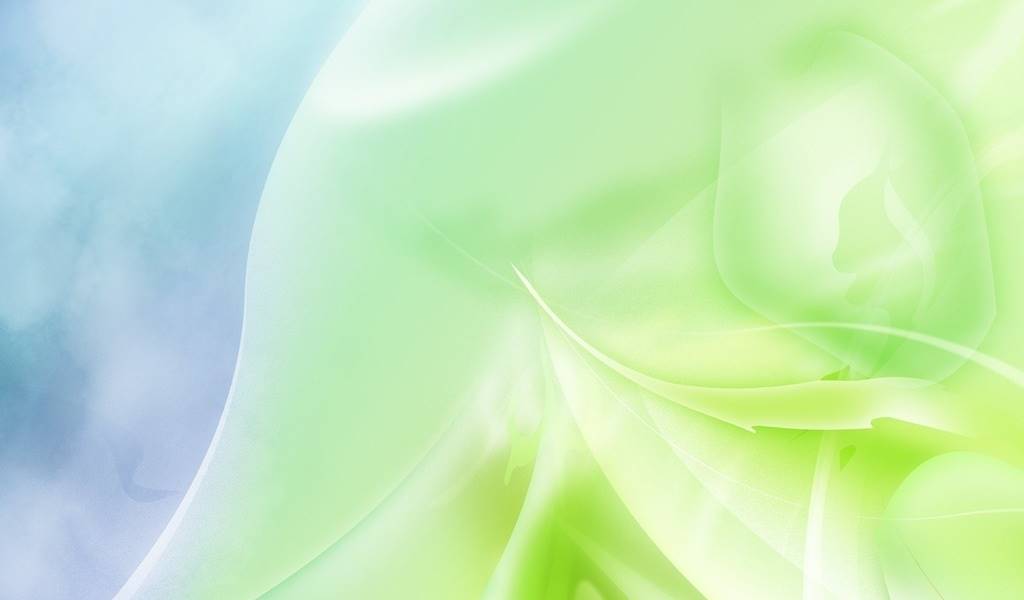 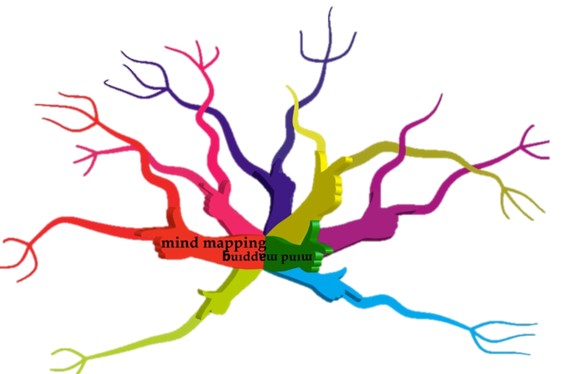                                                                                                      Утверждаю:                                                                                                    заведующая МДОУ                                                                                                    «Детский сад № ___»                                                                                                     заведующая__________ПОЛОЖЕНИЕ	о проведении  смотра – конкурса среди педагогов МДОУ на лучшее методическое обеспечение к педагогическому подпроекту «Осень» с использованием  метода интеллект – карт в образовательном процессев рамках реализации  проекта«Использование  метода интеллект - карт в образовательной деятельности  МДОУ, как средство познавательного развития детей дошкольного возраста»1. Общие положения1.1.Настоящее Положение регламентирует порядок проведения смотра – конкурса среди педагогов МДОУ на лучшее методическое обеспечение к педагогическому подпроекту «Осень» в рамках реализации  проекта «Использование  метода интеллект - карт в образовательной деятельности  МДОУ, как средство познавательного развития детей дошкольного возраста»  (далее именуется - Конкурс).1.2. Организатором конкурса является МДОУ  «Детский сад № ___»1.3.  Положение определяет: · сроки и порядок проведения конкурса; · требования к оформлению и экспертизе материалов; · критерии оценки конкурсных материалов; · процедуру выбора и награждения победителей конкурса.     2. Цели и задачи конкурсаЦель: улучшение качества образования детей дошкольного возраста (с применением  метода интеллект – карт в   образовательной  деятельности МДОУ,  как средство познавательного развития детей дошкольного возраста) Задачи:2.1. Активизировать деятельность воспитателей  по использованию в образовательном процессе метода интеллект - карт 2.2. Выявить продуктивный опыт педагогов МДОУ в разработке методического обеспечения к педагогическому подпроекту «Осень» 2.3. Содействовать распространению лучшего опыта работы педагогов  ДОУ по использованию методического обеспечения к педагогическому подпроекту «Осень» 3.Условия конкурса3.1 В конкурсе принимают участие  воспитатели   следующих возрастных групп: младшего (3-4), среднего (4-5) и старшего (5-6), (6-7(8))  дошкольного возраста.3.2 Конкурс проводится с ___________ по __________, в один этап.3.3 Для проведения  конкурса  создается независимое жюри в составе (приказ «О проведении смотра - конкурса  от  __________г. №  _______ о.д.) Руководитель группы:_____________- старший воспитатель Секретарь:_____________ – педагог-психологЧлены  ВТГ:____________- учитель - логопед____________-  музыкальный руководитель____________– председатель УС4. Параметры оценки4.1 Смотр – конкурс оценивается по шкале, на основе разработанных критериев. 2 балла – соответствует критерию 1   балл – частично соответствует 0   баллов – не соответствует5. Критерии оценки6. Подведение итога смотра - конкурса6.1 Итоги конкурса подводятся членами жюри.6.2.По результатам оценки определяется 1, 2, 3 место.6.3 Итоги  конкурса подводятся на Педагогическом совете № ___ 6.4 Победители награждаются грамотой. С  положением о проведении смотра – конкурса  среди педагогов МДОУ на лучшее методическое обеспечение к педагогическому подпроекту «Осень» с использование метода интеллект – карт в образовательном процессев рамках реализации  проекта«Использование  метода интеллект - карт в образовательной деятельности  МДОУ, как средство познавательного развития детей дошкольного возраста»ОЗНАКОМЛЕНЫ:Лист оценки смотра-конкурса среди педагогов МДОУ на лучшее методическое обеспечение к педагогическому подпроекту «Осень»с использованием метода интеллект – карт в образовательном процессе(в рамках реализации  проекта«Использование  метода интеллект - карт в образовательной деятельности  МДОУ, как средство познавательного развития детей дошкольного возраста») от ____________________________Член жюри (Ф.И.О.) :____________/______________	                                                                                   Подпись/расшифровка подписи
МУНИЦИПАЛЬНОЕ ДОШКОЛЬНОЕ ОБРАЗОВАТЕЛЬНОЕ УЧРЕЖДЕНИЕ
«ДЕТСКИЙ САД № __________»                                                                                                                                                                                          МДОУ « Детский сад № ______»                                                                                                                                                                                                             От ________________                                                                                                                                                                         №  Общий протокол  итога смотра-конкурса среди педагогов МДОУ на лучшее методическое обеспечение к педагогическому подпроекту «Осень»в рамках реализации  проекта«Использование  метода интеллект - карт в образовательной деятельности  МДОУ, как средство познавательного развития детей дошкольного возраста»Шкала оценки:2 балла – полное соответствие критерию;1 балл – частичное соответствие;0 баллов –  полное несоответствие  критериюЧлены жюри:                        подпись       /          расшифровка подписи1._____________________/_______________________2._____________________/_______________________3._____________________/_______________________4._____________________/_______________________5._____________________/_______________________Оцениваемые характеристики(критерии оценки)Шкала оценки:2 балла – соответствует критерию1   балл – частично соответствует0   баллов – не соответствуетПРИМЕЧАНИЕ:методическое обеспечение к педагогическому подпроекту «Осень» с использованием метода интеллект – карт в образовательном процесседолжно включать в себя:1. Основу для  создания интеллект – карты,  в виде пластикового панно, обтянутого ковролином;2. Комплект наглядного материала для составления интеллект – карты в рамках педагогических  подпроектов «Осень», в соответствии с планом реализации  подпроектаПРИМЕЧАНИЕ:методическое обеспечение к педагогическому подпроекту «Осень» с использованием метода интеллект – карт в образовательном процесседолжно включать в себя:1. Основу для  создания интеллект – карты,  в виде пластикового панно, обтянутого ковролином;2. Комплект наглядного материала для составления интеллект – карты в рамках педагогических  подпроектов «Осень», в соответствии с планом реализации  подпроекта1. Имеется  безопасная  основа  для составления  интеллект – карты (в виде пластикового панно, обтянутого ковролином),  для реализации системы работы ДОУ  по  использованию  интеллект - карт (адаптированный вариант) в образовательной деятельности  МДОУ, как средство познавательного развития детей дошкольного возраста;2. Эстетичность оформления основы  для составления  интеллект – карты 2.1 Композиционное и цветовое решение  основы  для составления  интеллект – карты3. Удобное месторасположение основы  для  совместной и самостоятельной деятельности детей и педагога  в групповой ячейке  (в «Уголке  удивления»)4. Комплект наглядного  материала для составления интеллект – карты должен включать в себя: цветные картинки на липкой основе; цветные стрелки на липкой основе; шаблоны – карточки  на липкой основе4.1 Цветные картинки на липкой основе должны быть разные по размеру (в зависимости от порядка расположения картинки на ветке)4.2 Цветные картинки на липкой основе должны выражать самые важные ключевые понятия, касающиеся подтем  проекта «Осень» 4.3 Цветные стрелки на липкой основе быть разные по размеру (в зависимости от порядка  расположения подтем  проекта «Осень»). Стрелки,  идущие от центральной картинки самые крупные.   4.4 Каждая ветка должна быть  выложена стрелками  разного цвета, так как  обозначает определённую подтему. Таким образом,  разбивая зрительно панно на сектора.5. Комплект наглядного материала (цветные картинки на липкой основе, цветные стрелки на липкой основе) для составления интеллект – карты  соответствует возрастным особенностям детей6. Комплект дидактического материала для составления интеллект – карты соответствует  и плану реализации  подпроекта «Осень», разработанного самим педагогом7. Творческая  находка педагога в разработке методического обеспечения к педагогическому подпроекту «Осень» в «Уголке  удивления»№п/пФ.И.О.ДолжностьДата ознакомленияПодписьШкала оценки: 2 балла – полное соответствие критерию; 1 балл – частичное соответствие; 0 баллов –  полное несоответствие  критерию№ п/пФ.И.О. участника ПРИМЕЧАНИЕ:методическое обеспечение к педагогическому подпроекту «Осень» с использованием метода интеллект – карт в образовательном процесседолжно включать в себя:1. Основу для  создания интеллект – карты,  в виде пластикового панно, обтянутого ковролином;2. Комплект наглядного материала для составления интеллект – карты в рамках педагогических  подпроектов «Осень», в соответствии с планом реализации  подпроектаПРИМЕЧАНИЕ:методическое обеспечение к педагогическому подпроекту «Осень» с использованием метода интеллект – карт в образовательном процесседолжно включать в себя:1. Основу для  создания интеллект – карты,  в виде пластикового панно, обтянутого ковролином;2. Комплект наглядного материала для составления интеллект – карты в рамках педагогических  подпроектов «Осень», в соответствии с планом реализации  подпроектаПРИМЕЧАНИЕ:методическое обеспечение к педагогическому подпроекту «Осень» с использованием метода интеллект – карт в образовательном процесседолжно включать в себя:1. Основу для  создания интеллект – карты,  в виде пластикового панно, обтянутого ковролином;2. Комплект наглядного материала для составления интеллект – карты в рамках педагогических  подпроектов «Осень», в соответствии с планом реализации  подпроектаПРИМЕЧАНИЕ:методическое обеспечение к педагогическому подпроекту «Осень» с использованием метода интеллект – карт в образовательном процесседолжно включать в себя:1. Основу для  создания интеллект – карты,  в виде пластикового панно, обтянутого ковролином;2. Комплект наглядного материала для составления интеллект – карты в рамках педагогических  подпроектов «Осень», в соответствии с планом реализации  подпроектаПРИМЕЧАНИЕ:методическое обеспечение к педагогическому подпроекту «Осень» с использованием метода интеллект – карт в образовательном процесседолжно включать в себя:1. Основу для  создания интеллект – карты,  в виде пластикового панно, обтянутого ковролином;2. Комплект наглядного материала для составления интеллект – карты в рамках педагогических  подпроектов «Осень», в соответствии с планом реализации  подпроектаПРИМЕЧАНИЕ:методическое обеспечение к педагогическому подпроекту «Осень» с использованием метода интеллект – карт в образовательном процесседолжно включать в себя:1. Основу для  создания интеллект – карты,  в виде пластикового панно, обтянутого ковролином;2. Комплект наглядного материала для составления интеллект – карты в рамках педагогических  подпроектов «Осень», в соответствии с планом реализации  подпроектаПРИМЕЧАНИЕ:методическое обеспечение к педагогическому подпроекту «Осень» с использованием метода интеллект – карт в образовательном процесседолжно включать в себя:1. Основу для  создания интеллект – карты,  в виде пластикового панно, обтянутого ковролином;2. Комплект наглядного материала для составления интеллект – карты в рамках педагогических  подпроектов «Осень», в соответствии с планом реализации  подпроектаПРИМЕЧАНИЕ:методическое обеспечение к педагогическому подпроекту «Осень» с использованием метода интеллект – карт в образовательном процесседолжно включать в себя:1. Основу для  создания интеллект – карты,  в виде пластикового панно, обтянутого ковролином;2. Комплект наглядного материала для составления интеллект – карты в рамках педагогических  подпроектов «Осень», в соответствии с планом реализации  подпроектаПРИМЕЧАНИЕ:методическое обеспечение к педагогическому подпроекту «Осень» с использованием метода интеллект – карт в образовательном процесседолжно включать в себя:1. Основу для  создания интеллект – карты,  в виде пластикового панно, обтянутого ковролином;2. Комплект наглядного материала для составления интеллект – карты в рамках педагогических  подпроектов «Осень», в соответствии с планом реализации  подпроектаПРИМЕЧАНИЕ:методическое обеспечение к педагогическому подпроекту «Осень» с использованием метода интеллект – карт в образовательном процесседолжно включать в себя:1. Основу для  создания интеллект – карты,  в виде пластикового панно, обтянутого ковролином;2. Комплект наглядного материала для составления интеллект – карты в рамках педагогических  подпроектов «Осень», в соответствии с планом реализации  подпроектаПРИМЕЧАНИЕ:методическое обеспечение к педагогическому подпроекту «Осень» с использованием метода интеллект – карт в образовательном процесседолжно включать в себя:1. Основу для  создания интеллект – карты,  в виде пластикового панно, обтянутого ковролином;2. Комплект наглядного материала для составления интеллект – карты в рамках педагогических  подпроектов «Осень», в соответствии с планом реализации  подпроектаПРИМЕЧАНИЕ:методическое обеспечение к педагогическому подпроекту «Осень» с использованием метода интеллект – карт в образовательном процесседолжно включать в себя:1. Основу для  создания интеллект – карты,  в виде пластикового панно, обтянутого ковролином;2. Комплект наглядного материала для составления интеллект – карты в рамках педагогических  подпроектов «Осень», в соответствии с планом реализации  подпроекта№ п/пФ.И.О. участника Имеется  безопасная  основа  для составления  интеллект – карты (в виде пластикового панно, обтянутого ковролином),  для реализации системы работы ДОУ  по  использованию  интеллект - карт (адаптированный вариант) в образовательной деятельности  МДОУ, как средство познавательного развития детей дошкольного возрастаЭстетичность оформления основы  для составления  интеллект – картыКомпозиционное и цветовое решение  основы  для составления  интеллект – картыУдобное месторасположение основы  для  совместной и самостоятельной деятельности детей и педагога  в групповой ячейке  (в «Уголке  удивления»)Комплект наглядного  материала для составления интеллект – карты должен включать в себя: цветные картинки на липкой основе; цветные стрелки на липкой основе; шаблоны – карточки  на липкой основеЦветные картинки на липкой основе должны быть разные по размеру (в зависимости от порядка расположения картинки на ветке)Цветные картинки на липкой основе должны выражать самые важные ключевые понятия, касающиеся подтем  проекта «Осень»Цветные стрелки на липкой основе быть разные по размеру (в зависимости от порядка  расположения подтем  проекта «Осень»). Стрелки,  идущие от центральной картинки самые крупные.   Каждая ветка должна быть  выложена стрелками  разного цвета, так как  обозначает определённую подтему. Таким образом,  разбивая зрительно панно на сектора.Комплект наглядного материала (цветные картинки на липкой основе, цветные стрелки на липкой основе) для составления интеллект – карты  соответствует возрастным особенностям детейКомплект дидактического материала для составления интеллект – карты соответствует  и плану реализации  подпроекта «Осень», разработанного самим педагогомТворческая  находка педагога в разработке методического обеспечения к педагогическому подпроекту «Осень» в «Уголке  удивления»№ п/пФ.И.О. педагогов МДОУ КритерииКритерииКритерииКритерииКритерииКритерииКритерииКритерииКритерииКритерииКритерииКритерииИтог№ п/пФ.И.О. педагогов МДОУ Имеется  безопасная  основа  для составления  интеллект – карты (в виде пластикового панно, обтянутого ковролином),  для реализации системы работы ДОУ  по  использованию  интеллект - карт (адаптированный вариант) в образовательной деятельности  МДОУ, как средство познавательного развития детей дошкольного возрастаЭстетичность оформления основы  для составления  интеллект – картыКомпозиционное и цветовое решение  основы  для составления  интеллект – картыУдобное месторасположение основы  для  совместной и самостоятельной деятельности детей и педагога  в групповой ячейке  (в «Уголке  удивления»)Комплект наглядного  материала для составления интеллект – карты должен включать в себя: цветные картинки на липкой основе; цветные стрелки на липкой основе; шаблоны – карточки  на липкой основеЦветные картинки на липкой основе должны быть разные по размеру (в зависимости от порядка расположения картинки на ветке)Цветные картинки на липкой основе должны выражать самые важные ключевые понятия, касающиеся подтем  проекта «Осень»Цветные стрелки на липкой основе быть разные по размеру (в зависимости от порядка  расположения подтем  проекта «Осень»). Стрелки,  идущие от центральной картинки самые крупные.   Каждая ветка должна быть  выложена стрелками  разного цвета, так как  обозначает определённую подтему. Таким образом,  разбивая зрительно панно на сектора.Комплект наглядного материала (цветные картинки на липкой основе, цветные стрелки на липкой основе) для составления интеллект – карты  соответствует возрастным особенностям детейКомплект дидактического материала для составления интеллект – карты соответствует  и плану реализации  подпроекта «Осень», разработанного самим педагогомТворческая  находка педагога в разработке методического обеспечения к педагогическому подпроекту «Осень» в «Уголке  удивления»Итог